	© Free-PrintableCalendar.Com2022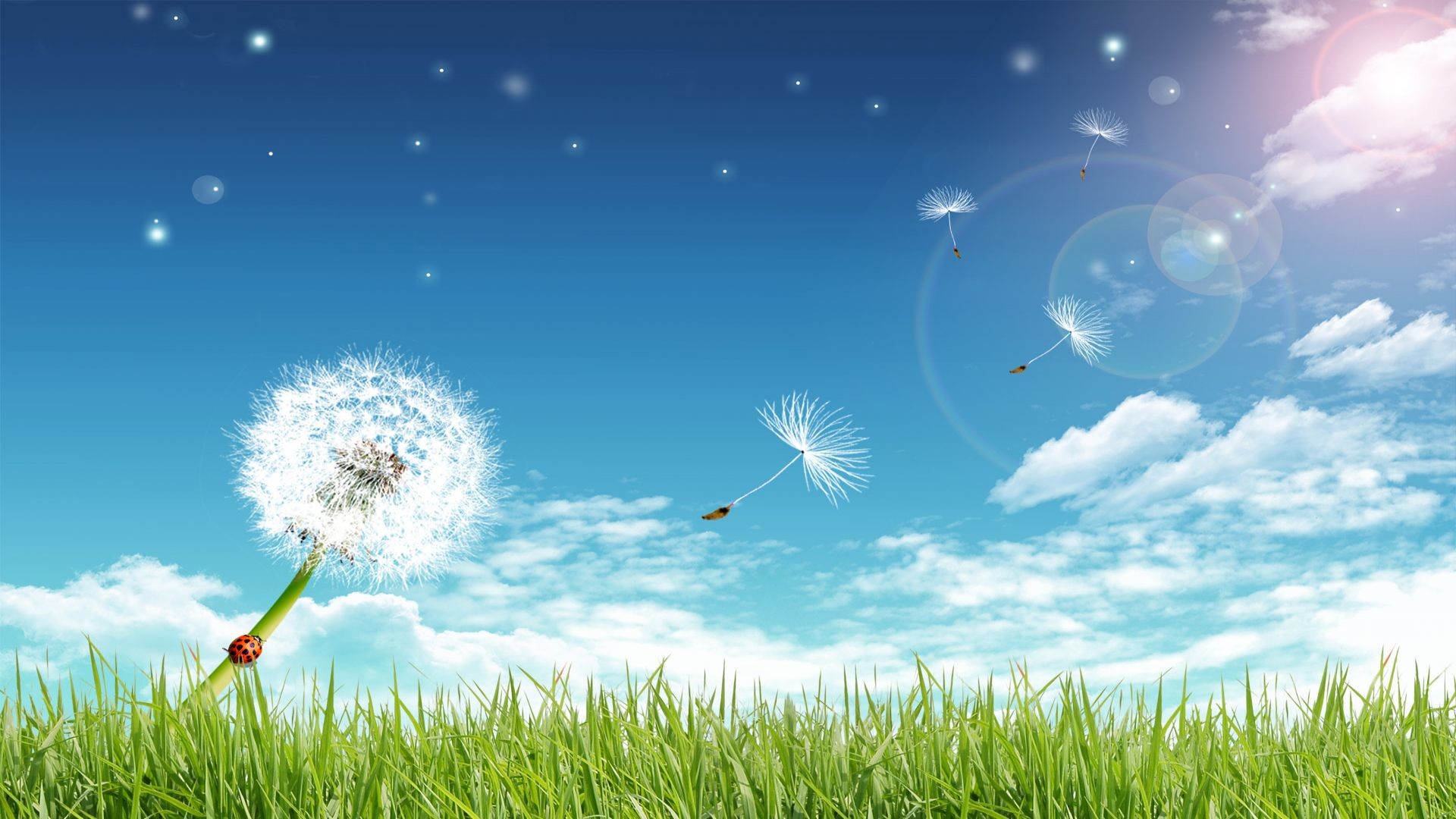 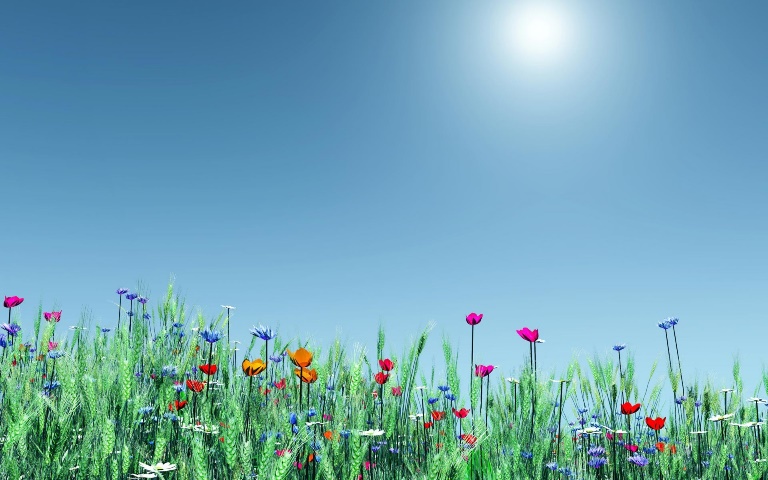 